Entry of the Bible (we stand as the Bible is brought into church)Grace & Call to Worship Praise 174		God of Great and God of SmallPrayer of Approach and Lord’s Prayer	 Presentation of Awards and Renewal of Promises Camp Fire SongsBible reading in song 	Galatians ch 5 v 22-23 (pg1172)Praise 359      He came down that we might have loveTHINKING TOGETHER(including film, Scouts made me, with Bear Grylls)Prayers of Thanksgiving and for othersPraise 213	Every new morningBenedictionNational AnthemNoticesA warm welcome is extended to everyone this morning and especially to any visitors worshipping with us today. Please take a few minutes to read the screens as there may be information, which was received too late for the printed intimations.Our minister, the Rev. Fiona Maxwell, can be contacted by telephone on 01563 521762, by mobile on 07507 312123 or by email, FMaxwell@churchofscotland.org.ukThe email address for the Church Administrator is kppcchurchoffice@gmail.com or phone 07394 173977.  Please note the new email address for the church administrator.If you are watching the service via live stream the digital order of service is available on the church website under the services page.There is now creche and young church facilities in the side chapel, if you have children with you, please use this room as and when you need to.Tea/coffee will be served after morning worship, please come down to the hall for a warm cuppa and even warmer chat and fellowship. Striders' walk will be on Tuesday 20th February. Assemble for 10am in the car park on the site of the former Troon open-air swimming pool (opposite 24 Titchfield Road, Troon.   (KA10 6AN).  All welcome.Wednesday Walkers meet at the Kay Park at 10am at the top car park near the Burns Centre, enjoy a walk round the park and a good chat and then have coffee/tea in the church café.  All welcome.Wednesday café is open every Wednesday morning from 10am – 12 noon. Please tell your friends and neighbours and come and enjoy the company and chat.KIRK SESSION will meet on Wednesday, 21 February at 7pm.  Friendship Club meet on Thursday 22 February at 2pm for an afternoon of music with Crossroads Community Choir.  All welcome.PAUSE for HOPE Service on Sunday, 25 February, 3pm Salvation Army.  This gathering will focus on those who have been affected by a cancer and its impact.Evening of Praise and Worship FRIDAY 1ST MARCH: The John Knox Band would like to invite everyone to an evening of Praise and Worship to be held on Friday 1st March, in John Knox newly refurbished church sanctuary. Doors will open at 7pm when refreshments will be served. Praise and Worship will begin from 7.30 till 8.30 when there will be another time of fellowship along with further refreshments. This is an opportunity for worship using band-led songs along with readings, prayers and meditations linked to these songs. All welcome!Foodbank- Items can still be left at the back of the church in the wicker basket, these items are then taken to the Salvation Army for their foodbank, supplies are required urgently, so please give generously.New to Kay Park?If you are new to Kay Park, please feel free to approach the Minister, Rev Fiona on (01536) 521762 or the Session Clerk, Janette Steven, (01563) 401209, for further information about the Church and Membership.  If you would like information about giving to the church financially, please contact the Treasurer, Alex Steven on 01563 401209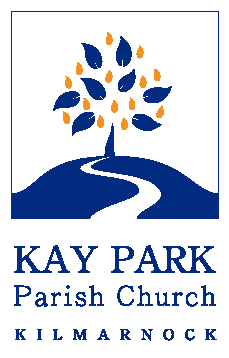 	            www.kayparkparishchurch.org.uk                           (Registered Scottish Charity: SC008154)    Sunday 18 February 2024        Founders Day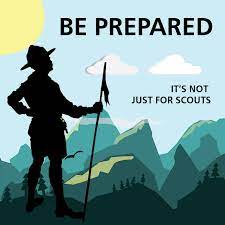 Minister                Rev. Fiona MaxwellOrganist Mr Alex Ferguson